浙江省神经科学学会文件浙江省神经科学学会第三届神经重症多模态监测进展学术沙龙第一轮通知尊敬的各位专家/同道：由浙江省神经科学学会神经重症分会主办，浙江大学医学院附属第二医院综合ICU、龙泉县人民医院重症医学科承办的“第三届神经重症多模态监测进展学术沙龙”将于5月12-13日在美丽的龙泉举行，会议同期举办第三届“神经重症多模态监测进展”省级继续教育项目。本次沙龙将由省内知名神经重症、神经外科专家就神经重症诊治的热点以及焦点问题进行讨论，会议内容丰富多彩，形式新颖别致。考试合格者可获得省级继续教育学分5分。一、会议报到报到时间：2023年5月12日二、会议注册：1. 注册缴费标准：注册费含资料费及5月12-13日中餐，交通及住宿费用自理。本次会议不接受现场注册，请扫码支付，支付时备注姓名和所在单位。注册截止时间为2023年5月10日。发送回执同时完成注册费缴纳视为完成注册，回执请发送至邮箱ncccoffice@126.com2. 发票相关：票据类型为增值税电子普通发票，会务组统一开具后发送至回执中所填写的邮箱，请务必保证您回执中所填写的邮箱信息无误。3. 酒店预订：参会者若需要会务组协助预订酒店的，请务必在注册时将相关住宿信息填写完整。三、学分领取： 学分领取方式：交费注册参会人员（必须提供：姓名，身份证，单位，职称，联系电话）完成测试卷（线上试卷）合格后，浙江省内人员通过“医教管理”APP扫二维码领取继教学分，浙江省外人员登记个人信息按规定流程（现场公布）领取继教学分。四、联系方式浙江大学医学院附属第二医院综合ICU，310051须欣，电话：1385713831；电子信箱：ncccoffice@126.com浙江省神经科学学会浙江大学医学院附属第二医院综合ICU龙泉县人民医院重症医学科2023年3月30日附件：浙江省神经科学学会第三届神经重症多模态监测进展学术沙龙参会回执	缴费类型代表类型优惠注册（4月30日前）注册费（5月1日~10日）参会人员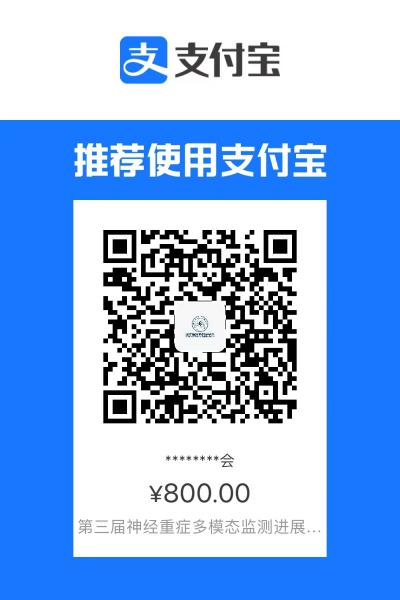 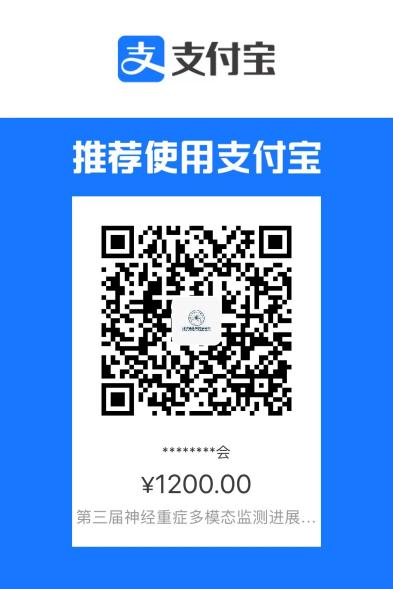 我科进修医师免免姓名性别专业学历工作单位职称职务联系电话电子邮箱通讯地址身份证号是否预定酒店是否预定酒店是□	否□是□	否□参会类型□会议            □工作坊及会议  （请在对应选项前打“√”）□会议            □工作坊及会议  （请在对应选项前打“√”）□会议            □工作坊及会议  （请在对应选项前打“√”）□会议            □工作坊及会议  （请在对应选项前打“√”）□会议            □工作坊及会议  （请在对应选项前打“√”）□会议            □工作坊及会议  （请在对应选项前打“√”）□会议            □工作坊及会议  （请在对应选项前打“√”）开票信息抬头：税号：开票内容：  □注册费   □会务费（学术交流）（请在对应选项前打“√”）电子发票接收邮箱：抬头：税号：开票内容：  □注册费   □会务费（学术交流）（请在对应选项前打“√”）电子发票接收邮箱：抬头：税号：开票内容：  □注册费   □会务费（学术交流）（请在对应选项前打“√”）电子发票接收邮箱：抬头：税号：开票内容：  □注册费   □会务费（学术交流）（请在对应选项前打“√”）电子发票接收邮箱：抬头：税号：开票内容：  □注册费   □会务费（学术交流）（请在对应选项前打“√”）电子发票接收邮箱：抬头：税号：开票内容：  □注册费   □会务费（学术交流）（请在对应选项前打“√”）电子发票接收邮箱：抬头：税号：开票内容：  □注册费   □会务费（学术交流）（请在对应选项前打“√”）电子发票接收邮箱：